様式第1号（第6条関係）年　　月　　日　富岡町長　様富岡町帰還移転補助金交付申請書　富岡町帰還移転補助金交付要綱第6条第1項の規定により下記のとおり申請する。記１　申請額等追加補助額は、要綱第5条に規定する対象経費が基礎補助額を超える場合に、第2号様式補助対象経費明細書を添えて申請することができる。２　振込先口座情報ゆうちょ銀行を選択された場合は、貯金通帳の見開き左側に記載された記号・番号を記載すること振込先口座情報を確認するため、金融機関名等の上記項目を確認できる貯金通帳等の写しを裏面４「振込先確認書類貼付欄」に添付すること。（裏面記載欄あり）第１号様式（裏面）３　確認項目４　振込先確認書類貼付欄申請者氏名申請者生年月日（ 大正・昭和・平成 ）　　　　年　　　　月　　　　日申請者電話番号 　　　　－　　　　　－移転先住所富岡町富岡町富岡町富岡町富岡町富岡町富岡町移転元住所移転する世帯員人数　　　　　名　　　　　名　　　　　名移転完了日移転完了日　　年　　月　　日　　年　　月　　日移転する世帯員氏名・生年月日①　　年　月　日①　　年　月　日①　　年　月　日①　　年　月　日②　年　月　日②　年　月　日③　年　月　日移転する世帯員氏名・生年月日④　　年　月　日④　　年　月　日④　　年　月　日④　　年　月　日⑤　年　月　日⑤　年　月　日⑥　年　月　日交付申請額基礎補助額世帯人数富岡町内又は県内富岡町内又は県内富岡町内又は県内富岡町内又は県内県外交付申請額基礎補助額単身□　 30,000円□　 30,000円□　 30,000円□　 30,000円□ 　50,000円交付申請額基礎補助額複数□ 　50,000円□ 　50,000円□ 　50,000円□ 　50,000円□　100,000円交付申請額追加補助額追加補助額円　　円　　円　　円　　円　　交付申請額合　計合　計円　　円　　円　　円　　円　　金融機関名支店名分類口座番号口座名義（カナ）□ 口座□ 当座ゆうちょ銀行通帳記号通帳記号通帳番号口座名義（カナ）※同意事項同意したら✓を記入虚偽の申請そのた不正行為により補助金の交付を受け、又は受けようとした場合、交付決定の取り消し、又は交付された補助金を返還することに同意する。はいいいえ同意事項同意したら✓を記入記載事項及び町税等の納税状況について関係機関に照会することについて同意する。はいいいえ同意事項同意したら✓を記入添付した書類が原本の場合、返却できないことについて同意する。はいいいえ同意事項同意したら✓を記入その他、追加書類を提出する場合があることについて同意する。はいいいえ確認事項１確認したら✓を記入移転が完了（町内居住届を含む）している。（完了していない場合、申請できません。）はいいいえ確認事項１確認したら✓を記入貯金通帳等の振込先口座を確認できる書類の写しを添付した。はいいいえ以下の項目は、追加補助額を申請する場合のみ記入してください。以下の項目は、追加補助額を申請する場合のみ記入してください。以下の項目は、追加補助額を申請する場合のみ記入してください。確認事項２確認したら✓を記入補助対象経費が基礎補助額を超えた。はいいいえ確認事項２確認したら✓を記入第2号様式補助対象経費明細書添付した。はいいいえ確認事項２確認したら✓を記入支払い実績が確認できる領収書等の書類を添付した。はいいいえ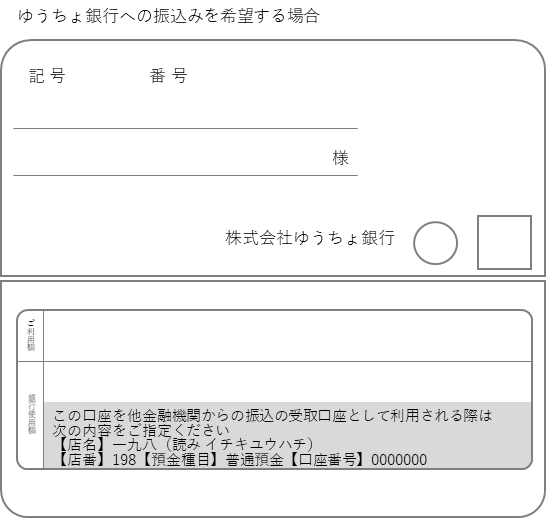 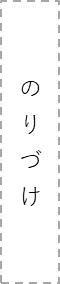 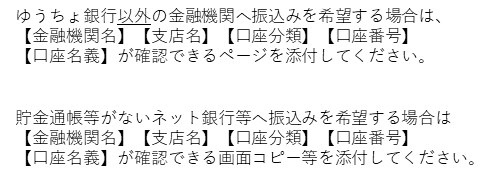 